Kulturkommission 				        				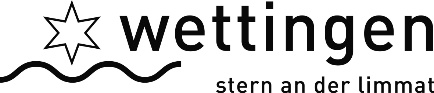 Feedbackformular für VeranstaltungenDie Gemeinde Wettingen hat Ihre Veranstaltung mit einem finanziellen Beitrag unterstützt. Für die Behandlung künftiger Unterstützungsgesuche bitten wir Sie nach Durchführung oder Abschluss Ihres Projekts, uns ein Feedback über Ihr Projekt zu geben. Wir danken Ihnen für das Beantworten der folgenden Fragen:Projekt: Gesuchsteller:in: Veranstaltungsort: Datum: Anzahl Besuchende2.	Konnten Sie in künstlerischer Sicht erreichen, was Sie sich vorgenommen haben?3.	Wie wurde das Projekt von der Öffentlichkeit wahrgenommen?4.	Sind Medienberichte über Ihre Arbeit erschienen? (Bitte Artikel beilegen)5.	Wie haben Sie Werbung für Ihr Projekt gemacht?Ergänzungen:6.	Wie konnten Sie Ihr Projekt finanziell abschliessen? (Abrechnung beilegen)7.	Weitere BemerkungenName: Ort und Datum: Das Feedbackformular ist ideal elektronisch per Mail einzureichen an:		kultur@wettingen.chGemeinde Wettingen
Kultursekretariat	Alberich Zwyssig-Strasse 76	5430 Wettingen
Auskünfte erteilt jeweils am Montag und Donnerstag der Kultursekretär Stefan Meier unter 056 437 72 22 oder kultur@wettingen.ch.Anzahl Besuche TOTAL

Anzahl Veranstaltungen

Anzahl Besuchende pro Veranstaltung im DurchschnittAnzahl vorhandene Plätze pro VeranstaltungAargauer Zeitung (redaktioneller Teil)Plakataushang der GemeindeLimmatwelle (redaktioneller Teil)Werbung über E-MailsBadener KulturkalenderSocial Media (Facebook, Twitter etc.)AZ events (AZ)Website der GemeindeKunstbulletinRadio (SRF, Argovia, Kanal K)Eigener VersandTV (Tele M1 o.a.)Versand durch andere InstitutionAaku Kulturmagazin	Eigene PlakateAndere:BudgetAbrechnungAufwandErtrag (Eintritte, Eigenleistungen)Fremdfinanzierung
(inkl. Beitrag der Gemeinde Wettingen)Verbleibendes DefizitBeitrag der Gemeinde Wettingen: